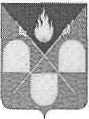 АДМИНИСТРАЦИЯ ПЕСЧАНОГО СЕЛЬСКОГО ПОСЕЛЕНИЯТБИЛИССКОГО РАЙОНАПОСТАНОВЛЕНИЕ9 июля 2019 года	№43х. Песчаный     О закреплении кодов доходов и источников финансирования         дефицита бюджета администрации Песчаного сельского              поселения Тбилисского района за главным       администратором доходов и источников финансирования                  дефицита бюджета на 2019 годРуководствуясь пунктом 2 статьи 20 Бюджетного кодекса Российской Федерации ввиду изменения перечня  главных администраторов доходов местного бюджета и закрепленных за ними виды (подвиды) доходов местного бюджета и перечня главных администраторов источников финансирования дефицита местного бюджета, а также состава закрепленных за главным администратором доходов администрации Песчаного сельского поселения Тбилисского района, постановляю:1. Закрепить за главным администратором доходов и источников финансирования дефицита местного бюджета администрации Песчаного сельского поселения Тбилисского района (администрация Песчаного сельского поселения Тбилисского района) код главы «992», следующие коды бюджетной классификации:992 2 02 25519 10 0000 150	Субсидии бюджетам сельских поселений наподдержку отрасли культуры2. Контроль за выполнением настоящего постановления возложить на ведущего специалиста, финансиста администрации Песчаного сельского поселения Тбилисского района  Н.В. Гонтареву.3. Постановление вступает в силу со дня его подписания и распространяется на правоотношения, возникшие с 1 января 2019 года.Глава Песчаного сельскогопоселения Тбилисского района	Н.В. Палатина